Wydział Sędziowski MWZPSul. Grażyny 13/15 lok.802-548 Warszawa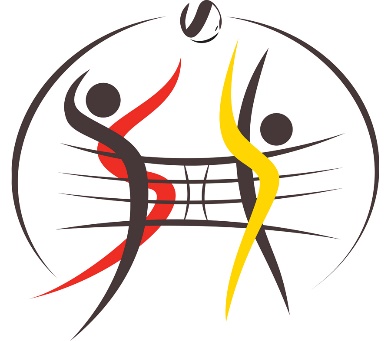 ZGŁOSZENIE ZAKOŃCZENIA URLOPU SĘDZIOWSKIEGOZgłaszam zakończenie urlopu sędziowskiego udzielonego mi przez Wydział Sędziowski MWZPS i jednocześnie potwierdzam swoją gotowość do sędziowania zawodów piłki siatkowej z dniem .  (podpis sędziego)Instrukcja:Informację o zakończeniu urlopu sędziowskiego należy wysłać 14 dni przed jego zakończeniem na adres mailowy organizacja@wsmwzps.plZgodnie z § 12 pkt 1 „Regulaminu Sędziego MWZPS” urlop sędziowski może trwać jednorazowo nie dłużej niż jeden rok. Zgodnie z § 12  pkt. 2.Łączny czas trwania urlopów sędziowskich nie może przekroczyć dwóch lat w ciągu dziesięciu kolejnych lat działalności sędziowskiej. Wszystkie przypadki innych przerw w sędziowaniu będą indywidualnie rozpatrywane przez Wydział Sędziowski MWZPS.